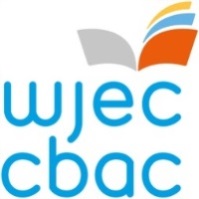 Penodi Uwch SafonwrTGAU Llenyddiaeth Gymraeg Uned 4Mae angen Uwch Safonwr ar gyfer TGAU Llenyddiaeth Cymraeg. Bydd gofyn i’r ymgeisydd llwyddiannus gydweithio’n agos â’r tîm TGAU Llenyddiaeth Gymraeg, gan sicrhau bod gofynion y cymhwyster hwn yn cael eu bodloni’n llawn.  Disgwylir iddo ef/iddi hi gyfrannu at hyfforddiant safonwyr, gan arwain y broses gymedroli yn y gynhadledd safonwyr. Disgwylir iddo ef/iddi hi hefyd gyfrannu at gyflwyniad y rhaglen DPP a bod yn rhan o’r tîm yn ystod y broses ddyfarnu. Cyfrifoldebau Uwch SafonwrMae’r Uwch Safonwr yn gyfrifol am osod y tasgau a gosod y safonau ar gyfer safoni gwaith sy’n cael ei asesu’n fewnol gan y canolfannau. Rhaid i’r Uwch Safonwr wneud y canlynol:cynghori ar benodi, hyfforddi ac ailbenodi, lle bo angen, arweinwyr tîm a safonwyr;mynychu a goruchwylio’r Cynadleddau Safonwyr a/neu’r cyfarfodydd dethol eitemau safoni fel y bo’n briodol, a hefyd i fynychu cyfarfodydd dyfarnu yn ôl gofynion CBAC;goruchwylio gwaith aelodau ei d/thîm ac archwilio safonau marcio’r safonwyr drwy broses samplu;monitro safonau holl safonwyr yr uned hon, gan gynnwys, lle bo angen, unrhyw safonwyr cynorthwyol ac arweinwyr tîm, ac i weithredu’n briodol er mwyn sicrhau cywirdeb a chysondeb;goruchwylio a chymeradwyo adroddiadau i ganolfannau fydd wedi’u paratoi gan y safonwyr;paratoi adroddiad cyffredinol ar yr uned, gan ddilyn ffurf y bydd CBAC wedi’i phennu;bod ar gael i wneud gwaith marcio adolygol ar bob sesiwn yn ôl gofynion CBAC mewn perthynas ag Ymholiadau am Ganlyniadau yn ystod y cyfnodau perthnasol.Mae swydd Uwch Safonwr yn ganolog i weithrediad y cymhwyster, ac oherwydd hynny ar gyfer y pwnc hwn mae angen ymrwymo cryn dipyn o amser i’r gwaith. Mae angen i Uwch Safonwr fod ar gael am o leiaf 3 diwrnod y flwyddyn a allai fod yn ystod y tymor, ar benwythnosau ac yn ystod y gwyliau. Bydd tâl rhyddhau o ganolfannau ar gael. Bydd hyn yn galluogi deiliad y swydd i fynychu cynhadledd y safonwyr (un diwrnod) a'r cynhadledd dyfarnu yng Ngorffennaf (un diwrnod).  Efallai y bydd gofyn i Uwch Arholwyr wneud cyflwyniadau mewn digwyddiadau DPP CBAC hefyd.I gael gwybod mwy, cysylltwch â Manon Maddock 02920 265004 neu e-bost (manon.maddock@cbac.co.uk) Y dyddiad cau i gyflwyno ceisiadau yw 28 Mehefin 2021.Cynhelir y cyfweliadau yn ystod wythnos 5 Gorffennaf 2021.Sut i wneud cais: Os ydych chi'n dymuno gwneud cais am y swydd, ac nad ydych yn gweithio i CBAC ar hyn o bryd, ewch i https://appointees.wjec.co.uk a chlicio 'Gwneud Cais i fod yn Arholwr' i lenwi'r ffurflen gais.Os ydych chi'n gweithio i CBAC ar hyn o bryd, mewn gofnodwch i'ch cyfrif Porth Rheoli Penodiadau (gan ddefnyddio eich enw defnyddiwr newydd) a chliciwch ar yr eicon 'Fy Nghais' ar yr hafan. Gwnewch yn siŵr eich bod yn ychwanegu rôl Uwch Safonwr TGAU  Llenyddiaeth Gymraeg ar y tab 'maes pwnc', a llenwch feysydd eraill y cais.Os oes arnoch angen unrhyw gymorth pellach, cysylltwch â:-Rob Reynoldsrob.reynolds@wjec.co.uk0290 265 050neuBeth Edgarbeth.edgar@wjec.co.uk02920 265 476